                                                                                   Приложение 1к Приказу МОБУ ООШ №48                                                                                             № 124/2    от 12.10.2021  ПЛАН МЕРОПРИЯТИЙ,направленных на формирование и оценку функциональной
грамотности обучающихся МОБУ ООШ №48 г.Сочи им. Крысина И.П.Директор МОБУ ООШ №48 г. Сочи                                 им. Крысина И.П.                                                                         Т.В. Михайлова       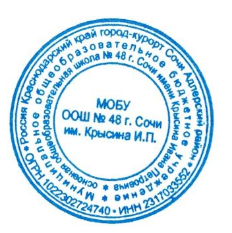 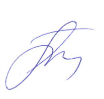 №МероприятиеСрокисполненияСрокисполненияОтветственный                                                              Организационная деятельность                                                              Организационная деятельность                                                              Организационная деятельность                                                              Организационная деятельность                                                              Организационная деятельность1.Разработка и утверждение плана мероприятий, направленных на формирование и оценку функциональной грамотности до 1 октября 2021 г.Зам. директора по УВР Терзиян А.А.Зам. директора по УВР Терзиян А.А.2.Формирование базы данных обучающихся 8-9 классов 2021-2022 учебного годадо 20 октября 2021 г.Зам. директора по УВР Терзиян А.А.Зам. директора по УВР Терзиян А.А.3.Формирование базы данных учителей, участвующих в формировании функциональной грамотности обучающихся 8-9 классовдо 20 октября 2021 г.Зам. директора по УВР Терзиян А.А.Зам. директора по УВР Терзиян А.А.   4.Участие в краевых методических мероприятиях по вопросу формирования функциональной грамотности обучающихся октябрь-май 2021-2022 г.Зам. директора по УВР Терзиян А.А.Зам. директора по УВР Терзиян А.А.    5.Проведение информационно-просветительской работы с родителями обучающихся и общественностью по вопросам функциональной грамотности обучающихсяпостоянноЗам. директора по ВР Рзаева А.А.Зам. директора по ВР Рзаева А.А.6.Организация информационной работы со СМИ, в том числе и в социальных сетях, по вопросам функциональной грамотности обучающихсяпостоянноЗам. директора по ВР Рзаева А.А.Зам. директора по ВР Рзаева А.А.7.Участие в  краевом родительском собрании по вопросам функциональной грамотности обучающихсяпо октябрь-май 2021-2022 г.Классные руководители 5-9 классовКлассные руководители 5-9 классов8.Мониторинг реализации в образовательный процесс заданий для оценки функциональной грамотности обучающихся, размещенных на портале «Российская электронная школа»постоянноЗам. директора по УВР Терзиян А.А.Зам. директора по УВР Терзиян А.А.9.Участие в региональных процедурах оценки качества образования (комплексные работы по оценке функциональной грамотности и метапредметных результатов в 5, 6, 7, 8 классах)согласно утвержденного графикаЗам. директора по УВР Терзиян А.А.Зам. директора по УВР Терзиян А.А.Методическая деятельностьМетодическая деятельностьМетодическая деятельностьМетодическая деятельностьМетодическая деятельность10.Участие в мероприятиях по распространению лучших педагогических практик преподавания циклов математических, естественных и гуманитарных наукянварь (математика),февраль (естественнонаучный), март (гуманитарный)Зам. директора по УВР Терзиян А.А.Руководители МОСоуксу М.П., Алексеева А.А.Зам. директора по УВР Терзиян А.А.Руководители МОСоуксу М.П., Алексеева А.А.11.Организация прохождения курсов повышения квалификацииучителями, участвующими в формировании функциональной грамотности обучающихся 5-9 классов по вопросам функциональной грамотности обучающихсяоктябрь-декабрь 2021 г.Зам. директора по УВР Терзиян А.А.Зам. директора по УВР Терзиян А.А.12.Участие в мероприятиях по распространению лучших педагогических практик внеурочной деятельности, направленных на развитие мотивации к изучению математики, предметов естественно-научного цикла, гуманитарных наукоктябрь-май2021-2022 Зам. директора по ВР Рзаева А.А.Зам. директора по ВР Рзаева А.А.13.Участие педагогов ОО в вебинарах, семинарах, мастер-классах, конференциях, тренингах по вопросам формирования и оценки функциональной грамотности обучающихся, организованных ФГАОУ ДПО «Академия»октябрь-май2021-2022Зам. директора по УВР Терзиян А.А.Зам. директора по УВР Терзиян А.А.14.Методическое сопровождение индивидуальных образовательных маршрутов педагогов ОО по вопросам оценки, совершенствования компетенций в области функциональной грамотности, сформированных ЦНППМоктябрь-май2021-2022Зам. директора по УВР Терзиян А.А.Руководители МОЗам. директора по УВР Терзиян А.А.Руководители МО15.Организация наставничества по повышению компетенций педагогов в области формирования и оценивания функциональной грамотности2021-2022 учебный годЗам. директора по УВР Терзиян А.А.Зам. директора по УВР Терзиян А.А.16.Участие учителей-предметников в рамках семинаров-практикумов в тренингах по решению заданий из банка заданий ФГБНУ «Институт стратегии развития образования» для оценки функциональной грамотности2021-2022 учебный годУчителя-предметники, Зам. директора по УВРТерзиян А.А.Учителя-предметники, Зам. директора по УВРТерзиян А.А.17.Организация участия и методическое сопровождение педагогов ОО в Фестивале открытых уроков «Урок XXI века»2021-2022учебный годЗам. директора по ВРРзаева А.А.Зам. директора по ВРРзаева А.А.18.Участие в муниципальном этапе Фестиваля «Урок функциональной грамотности»2021-2022учебный годПедагогические работникиПедагогические работники19.Участие в краевых конкурсах :-по пропаганде чтения среди обучающихся в 2022 году;«Технология формирования математической и естественнонаучной грамотности у обучающихся»2021-2022учебный годПедагогические работникиПедагогические работники20.Участия учителей-предметников в семинарах по формированию функциональной грамотностидекабрь-апрель 2021-2022 учебный годПедагогические работникиПедагогические работникиРабота с обучающимисяРабота с обучающимисяРабота с обучающимисяРабота с обучающимисяРабота с обучающимися21.Консультирование по вопросам прохождения диагностических работ по функциональной грамотности на платформе Российской электронной школыВ течение годаЗам. директора по УВРТерзиян А.А.Учитель математики и информатики Крамская М.В.Зам. директора по УВРТерзиян А.А.Учитель математики и информатики Крамская М.В.22.Участие обучающихся 2-9 классов в проекте «Учи.ру»Сентябрь-апрельПедагогические работникиПедагогические работники23.Проведение тематических недель по функциональной грамотностиДекабрь 2021-март 2022Зам. директора по ВРРзаева А.А.Учитель математики и информатики Крамская М.В.Зам. директора по ВРРзаева А.А.Учитель математики и информатики Крамская М.В.24.Участие в онлайн-викторинах и онлайн-уроках по финансовой грамотностиВ течение годаПедагогические работникиУчитель математики и информатики Крамская М.В.Педагогические работникиУчитель математики и информатики Крамская М.В.25.Участие обучающихся в мероприятиях регионального и муниципального перечня олимпиад, научно-практических конференций, физкультурно-спортивной творческой деятельности2021-2022 учебный годЗам. директора по ВРРзаева А.А.Зам. директора по ВРРзаева А.А.26.Реализация адаптированных дополнительных общеразвивающих программ естественнонаучной, социально-гуманитарной направленности для детей инвалидов обучающихся на дому с использованием дистанционных технологийВ течение годаЗам. директора по УВРТерзиян А.А.Педагогические работникиЗам. директора по УВРТерзиян А.А.Педагогические работники